Частное профессиональное образовательное учреждениеФИНАНСОВО-ЭКОНОМИЧЕСКИЙ КОЛЛЕДЖ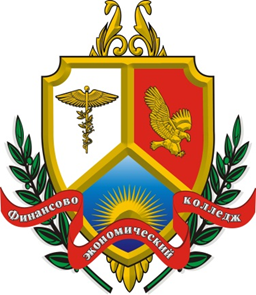 МЕТОДИЧЕСКИЕ РЕКОМЕНДАЦИИПО ПРОИЗВОДСТВЕННОЙ ПРАКТИКЕПРОФЕССИОНАЛЬНЫЙ МОДУЛЬПМ. 01 Документирование хозяйственных операций и ведение бухгалтерского учета активов организацииСпециальность 38.02.01 «Экономика и бухгалтерский учет (по отраслям»Пермь 2024Составитель: Ракитина Марина Геннадьевна; Амирова Наталья Алексеевна, преподавателиУтверждено на заседании цикловой комиссии " Коммерция и бухгалтерский учет"Протокол № 06, 15.01.2024.Документирование хозяйственных операций и ведение бухгалтерского учета активов организации: методические рекомендации по производственной практике ПМ 01 Документирование хозяйственных операций и ведение бухгалтерского учета активов организации 38.02.01 «Экономика и бухгалтерский учет (по отраслям)» / сост. Ракитина М. Г.; Амирова Н. А. – Пермь: ЧПОУ «ФИНАНСОВО-ЭКОНОМИЧЕСКИЙ КОЛЛЕДЖ», 2024 . – 16 с.Методические рекомендации составлены в соответствии с рабочей программой производственной практики для студентов очной формы обучения по специальности 38.02.01 «Экономика и бухгалтерский учет (по отраслям)».© Ракитина М. Г.; Амирова Н. А., 2024© ЧПОУ «ФИНАНСОВО-ЭКОНОМИЧЕСКИЙ КОЛЛЕДЖ», 2024ОГЛАВЛЕНИЕТЕМАТИЧЕСКИЙ ПЛАН ПРОИЗВОДСТВЕННОЙ ПРАКТИКИ	5ОРГАНИЗАЦИЯ И РУКОВОДСТВО ПРОИЗВОДСТВЕННОЙ ПРАКТИКОЙ	5Контроль и оценка результатов освоения практики	6ЗАДАНИЕ НА ПРАКТИКУ	7ТРЕБОВАНИЯ К СОДЕРЖАНИЮ И ОФОРМЛЕНИЮ ОТЧЕТА	7СПИСОК РЕКОМЕНДУЕМЫХ ИСТОЧНИКОВ	7ПРИЛОЖЕНИЯ	8ПОЯСНИТЕЛЬНАЯ ЗАПИСКАУважаемые студенты!Вы приступаете к прохождению производственной практики (далее – практики), которая  является частью основной профессиональной образовательной программы в соответствии с ФГОС по специальности СПО 38.02.01 «Экономика и бухгалтерский учет (по отраслям)», Документирование хозяйственных операций и ведение бухгалтерского учета активов организации.Практическая подготовка при проведении производственной практики организуется путем непосредственного выполнения обучающимися определенных видов работ, связанных с будущей профессиональной деятельностью.Производственная практика способствует формированию у обучающегося общих и профессиональных компетенций, приобретение практического опыта по специальности.Организация практики осуществляется в соответствии с Приказом Министерства науки и высшего образования Российской Федерации и Министерства просвещения Российской Федерации от 05 августа 2020 года № 885/390 «О практической подготовке обучающихся», а также в соответствии с Порядком организации практической подготовки обучающихся от 22.09.2020 №03/20-21, утвержденным приказом директора ЧПОУ «Финансово-экономический колледж» от 22.09.2020 № ОД-07/2.Профессиональный модуль включает освоение профессиональных компетенций:ПК 1.1. Обрабатывать первичные бухгалтерские документы. ПК 1.2. Разрабатывать и согласовывать с руководством организации рабочий план счетов бухгалтерского учета организации. ПК 1.3. Проводить учет денежных средств, оформлять денежные и кассовые документы. ПК 1.4. Формировать бухгалтерские проводки по учету активов организации на основе рабочего плана счетов бухгалтерского учета.В результате освоения производственной практики по профессиональному модулю Документирование хозяйственных операций и ведение бухгалтерского учета активов организации обучающийся должен иметь практический опыт: Документирование хозяйственных операций и ведение бухгалтерского учета активов организации.	В результате освоения производственной практики по профессиональному модулю Документирование хозяйственных операций и ведение бухгалтерского учета активов организации обучающийся должен уметь:принимать произвольные первичные бухгалтерские документы, рассматриваемые как письменное доказательство совершения хозяйственной операции или получение разрешения на ее проведение;принимать первичные бухгалтерские документы на бумажном носителе и (или) в виде электронного документа, подписанного электронной подписью;проверять наличие в произвольных первичных бухгалтерских документах обязательных реквизитов;проводить формальную проверку документов, проверку по существу, арифметическую проверку;проводить группировку первичных бухгалтерских документов по ряду признаков;проводить таксировку и контировку первичных бухгалтерских документов;организовывать документооборот;разбираться в номенклатуре дел;заносить данные по сгруппированным документам в регистры бухгалтерского учета;передавать первичные бухгалтерские документы в текущий бухгалтерский архив;передавать первичные бухгалтерские документы в постоянный архив по истечении установленного срока хранения;исправлять ошибки в первичных бухгалтерских документах;понимать и анализировать план счетов бухгалтерского учета финансово-хозяйственной деятельности организаций;обосновывать необходимость разработки рабочего плана счетов на основе типового плана счетов бухгалтерского учета финансово-хозяйственной деятельности;конструировать поэтапно рабочий план счетов бухгалтерского учета организации;проводить учет кассовых операций, денежных документов и переводов в пути;проводить учет денежных средств на расчетных и специальных счетах;учитывать особенности учета кассовых операций в иностранной валюте и операций по валютным счетам;оформлять денежные и кассовые документы;заполнять кассовую книгу и отчет кассира в бухгалтерию;проводить учет основных средств;проводить учет нематериальных активов;проводить учет долгосрочных инвестиций;проводить учет финансовых вложений и ценных бумаг;проводить учет материально-производственных запасов;проводить учет затрат на производство и калькулирование себестоимости;проводить учет готовой продукции и ее реализации;проводить учет текущих операций и расчетов;проводить учет труда и заработной платы;проводить учет финансовых результатов и использования прибыли;проводить учет собственного капитала;проводить учет кредитов и займов.иметь практический опыт в:документировании хозяйственных операций и ведении бухгалтерского учета активов организации.В результате освоения производственной практики по профессиональному модулю Документирование хозяйственных операций и ведение бухгалтерского учета активов организации обучающийся должен знать:общие требования к бухгалтерскому учету в части документирования всех хозяйственных действий и операций;понятие первичной бухгалтерской документации;определение первичных бухгалтерских документов;формы первичных бухгалтерских документов, содержащих обязательные реквизиты первичного учетного документа;порядок проведения проверки первичных бухгалтерских документов, формальной проверки документов, проверки по существу, арифметической проверки;принципы и признаки группировки первичных бухгалтерских документов;порядок проведения таксировки и контировки первичных бухгалтерских документов;порядок составления регистров бухгалтерского учета;правила и сроки хранения первичной бухгалтерской документации;сущность плана счетов бухгалтерского учета финансово-хозяйственной деятельности организаций;теоретические вопросы разработки и применения плана счетов бухгалтерского учета в финансово-хозяйственной деятельности организации;инструкцию по применению плана счетов бухгалтерского учета;принципы и цели разработки рабочего плана счетов бухгалтерского учета организации;классификацию счетов бухгалтерского учета по экономическому содержанию, назначению и структуре;два подхода к проблеме оптимальной организации рабочего плана счетов - автономию финансового и управленческого учета и объединение финансового и управленческого учета;учет кассовых операций, денежных документов и переводов в пути;учет денежных средств на расчетных и специальных счетах;особенности учета кассовых операций в иностранной валюте и операций по валютным счетам;порядок оформления денежных и кассовых документов, заполнения кассовой книги;правила заполнения отчета кассира в бухгалтерию;понятие и классификацию основных средств;оценку и переоценку основных средств;учет поступления основных средств;учет выбытия и аренды основных средств;учет амортизации основных средств;особенности учета арендованных и сданных в аренду основных средств;понятие и классификацию нематериальных активов;учет поступления и выбытия нематериальных активов;амортизацию нематериальных активов;учет долгосрочных инвестиций;учет финансовых вложений и ценных бумаг;учет материально-производственных запасов:понятие, классификацию и оценку материально-производственных запасов;документальное оформление поступления и расхода материально-производственных запасов;учет материалов на складе и в бухгалтерии;синтетический учет движения материалов;учет транспортно-заготовительных расходов;учет затрат на производство и калькулирование себестоимости:систему учета производственных затрат и их классификацию;сводный учет затрат на производство, обслуживание производства и управление;особенности учета и распределения затрат вспомогательных производств;учет потерь и непроизводственных расходов;учет и оценку незавершенного производства;калькуляцию себестоимости продукции;характеристику готовой продукции, оценку и синтетический учет;технологию реализации готовой продукции (работ, услуг);учет выручки от реализации продукции (работ, услуг);учет расходов по реализации продукции, выполнению работ и оказанию услуг;учет дебиторской и кредиторской задолженности и формы расчетов;учет расчетов с работниками по прочим операциям и расчетов с подотчетными лицами.В результате производственной практики студент осваивает общие компетенции:Производственная практика проводится после изучения профессионального модуля Документирование хозяйственных операций и ведение бухгалтерского учета активов организации.Продолжительность практики составляет – 36 часов (1 неделя).В ходе прохождения практики студент должен выполнить в полном объеме все представленные задания. В установленный срок, согласно расписанию, сдать отчет (выполненные задания и необходимые документы по практике) руководителю практики от Колледжа.ТЕМАТИЧЕСКИЙ ПЛАН ПРОИЗВОДСТВЕННОЙ ПРАКТИКИОРГАНИЗАЦИЯ И РУКОВОДСТВО ПРОИЗВОДСТВЕННОЙ ПРАКТИКОЙПроизводственная практика проводится в профильных организациях (базах практики), соответствующих профилю образовательной программы. Для проведения практик с профильной организацией заключается договор. За помощью в поиске базы практики к специалисту по практике необходимо обращаться не позднее чем за месяц до начала практики.Руководитель практики от колледжа: выдает студентам методические рекомендации, проводит инструктаж о порядке прохождения практики, выполнении заданий, ведении дневника практики, проводит консультирование по вопросам содержания и последовательности написания отчета по практике, оказывает помощь в подборе необходимой литературы.При прохождении практики в профильной организации, студент использует для выполнения заданий материалы, предоставленные организацией, в том числе размещённые на сайте организации и информацию иных открытых источников.Для выполнения заданий практики используется компьютерная техника с возможностью подключения к информационно-телекоммуникационной сети «Интернет», программное обеспечение: Word, Excel, 1С:Предприятие-Бухгалтерия предприятия 8.3 «Зарплата и кадры»; профессиональные информационные источники и справочные материалы: СПС Консультант Плюс.При прохождении практики студент обязан:- за 1 месяц до начала практики предоставить в отдел практической подготовки студентов согласие на обработку персональных данных в целях организации (прохождения) практической подготовки/практики в профильной организации (Приложения 5);- подчиняться действующим на предприятии (организации) правилам внутреннего распорядка;- изучить и строго соблюдать правила охраны труда и промышленной безопасности, производственной санитарии, действующие на предприятии;- при необходимости активно участвовать в общественной жизни коллектива предприятия (организации);- нести ответственность за выполняемую работу и ее результаты наравне со штатными сотрудниками;- выполнять задания, предусмотренные методическими материалами по практике и предприятия, связанные с деятельностью организации;- ежедневно заполнять дневник прохождения практики, занося в него краткие сведения о проделанной работе;- составить отчет по практике, с обязательными приложениями: задание по практике, дневник прохождения практики, договор о прохождении практики, аттестационный лист;- сдать отчет по практике необходимо в установленные расписанием сроки руководителю практики от колледжа в бумажном виде.Контроль и оценка результатов освоения практикиПромежуточная аттестация по практике: дифференцированный зачет.Контроль и оценка результатов освоения производственной практики осуществляется руководителем практики в процессе  наблюдения, а также по итогам выполнения обучающимися заданий.При прохождении практики в профильной организации руководитель практики от профильной организации заполняет аттестационный лист и выставляет рекомендованную оценку за прохождение практики. На аттестационном листе и дневнике практики проставляется печать профильной организации (при наличии). Аттестация по итогам практики проводится на основании результатов её прохождения. Оценка заданий производится руководителем практики от колледжа по 5-ти бальной системе. При выставлении оценки учитывается рекомендуемая оценка, указанная в аттестационном листе по практике, правильность оформления и качество содержания отчёта о практике. Оценка одновременно проставляется в зачётной книжке и зачётной ведомости.Критерии оценки отчета:Студенты, не выполнившие без уважительной причины требования программы практики, или, получившие неудовлетворительную оценку, считаются имеющими академическую задолженность. В случае уважительной причины, студенты направляются на практику повторно, в свободное от учебы время.ЗАДАНИЕ НА ПРАКТИКУЗадание 1 (ПК 1.1, 1.2)Кратко опишите организацию бухгалтерского учета в организации (структуру бухгалтерии, должностные обязанности, систему учета, учетную политику организации и т.д.);Опишите в отчете как на предприятии организован прием, проверка первичных учетных документов, исправление ошибок в первичных, бухгалтерских документах;Опишите в отчете порядок формирования графика документооборота в организации (представьте график документооборота организации в приложение к отчету);Опишите и представьте в отчете перечень номенклатуры дел по бухгалтерскому учету, порядок передачи первичных документов в архив.Опишите в отчете порядок формирования Рабочего плана счетов в организации, (представьте фрагмент Учетной политики организации (представить в приложении к отчету «Рабочий план счетов», «правила исправления ошибок»). Задание 2 (ПК 1.1,1,3, 1.4)Опишите кратко основные участки учета, бухгалтерские проводки и первичные учетные документы (по выбору руководителя организации и основным участкам учета организации).Участки учета для выбора: учет основных средств;учет нематериальных активов;учет долгосрочных инвестиций;учет финансовых вложений и ценных бумаг;учет материально-производственных запасов;учет затрат на производство и калькулирование себестоимости;учет готовой продукции и её реализации;учет текущих операций и расчетов.Краткую формулировку задания (без комментариев по выполнению) нужно вставить в Блан задание на практику, студент его должен подписать и приложить к отчету.ТРЕБОВАНИЯ К СОДЕРЖАНИЮ И ОФОРМЛЕНИЮ ОТЧЕТАПосле прохождения практики студент оформляет текстовый отчёт, в котором обобщает результаты практики.В текстовом отчёте должен быть представлен текст самого задания и ответ на него. Структура отчета:титульный лист (приложение 2);задание на производственную практику, подписанное студентом (приложение 1);дневник практики  (приложение 3);содержание; текст отчета – не менее 15 стр.;список использованных источников; приложения.В качестве приложения к отчету о практике обучающийся может при необходимости прикладывать графические, аудио-, фото-, видео-, материалы, наглядные образцы изделий, подтверждающие практический опыт, полученный на практике.Текст работы следует печатать, соблюдая следующие требования:поля: левое - 30 мм, правое -15 мм, верхнее и нижнее – 20 мм;шрифт - 14 кегль, Times New Roman;межстрочный интервал – полуторный;отступ красной строки – 1,25;выравнивание основного текста по ширине.К отчету должны быть приложены;- договор по практической подготовке (бланк выдается специалистом по практике и трудоустройству);- аттестационный лист, содержащий сведения об уровне освоения обучающимся профессиональных и общих компетенций (приложение 4).	Отчётная документация по практике предоставляется руководителю практики от колледжа в бумажном виде.СПИСОК РЕКОМЕНДУЕМЫХ ИСТОЧНИКОВКонституция Российской Федерации. Принята всенародным голосованием 12.12.1993 (с  изменениями, одобренными в ходе общероссийского голосования 01.07.2020) // Собрание законодательства РФ. – 2014. – № 9. – Ст. 851.Бюджетный кодекс Российской Федерации от 31.07.1998 № 145-ФЗ (ред. от от 04.08.2023) // Собрание законодательства РФ. – 1998. – № 31. – Ст. 3823.Налоговый кодекс Российской Федерации от 31.07.1998 № 146-ФЗ (ред. от 04.08.2023) // Собрание законодательства РФ. – 1998. – № 31. – Ст. 3824.Гражданский кодекс Российской Федерации от 30.11.1994 № 51-ФЗ (ред. от 24.07.2023, с изм. от 01.10.2023) // Собрание законодательства РФ. – 1994. – № 32. – Ст. 3301.Федеральный закон от 06.12.2011 N 402-ФЗ «О бухгалтерском учете» (действующая редакция);Положение по бухгалтерскому учету «Учетная политика организации» (ПБУ 1/2008), утв. приказом Минфина России от 06.10.2008 N 106н (действующая редакция);Положение по бухгалтерскому учету «Учет договоров строительного подряда» (ПБУ 2/2008), утв. приказом Минфина России от 24.10.2008 N 116н (действующая редакция);Положение по бухгалтерскому учету «Учет активов и обязательств, стоимость которых выражена в иностранной валюте» (ПБУ 3/2006), утв. приказом Минфина РФ от 27.11.2006 N 154н (действующая редакция);Положение по бухгалтерскому учету «Бухгалтерская отчетность организации» (ПБУ 4/99), утв. приказом Минфина РФ от 06.07.1999 N 43н (действующая редакция);Федеральный стандарт «Запасы» (ФСБУ 5/2019), утв. приказом Минфина России от 15.11.2019 N 180н);Федеральный стандарт «Основные средства» (ФСБУ 6/2020), утв. приказом Минфина России от 17.09.2020 N 204н;Положение по бухгалтерскому учету «События после отчетной даты» (ПБУ 7/98), утв. приказом Минфина России от 25.11.1998 N 56н (действующая редакция);Положение по бухгалтерскому учету «Оценочные обязательства, условные обязательства и условные активы» (ПБУ 8/2010), утв. приказом Минфина России от 13.12.2010 N 167н (действующая редакция);Положение по бухгалтерскому учету «Доходы организации» (ПБУ 9/99), утв. Приказом Минфина России от 06.05.1999 N 32н (действующая редакция);Положение по бухгалтерскому учету «Расходы организации»(ПБУ 10/99), утв. приказом Минфина России от 06.05.1999 N 33н (действующая редакция);Федеральный стандарт бухгалтерского учета ФСБУ 26/2020 «Капитальные вложения», утв. приказом Минфина РФ от 17.09.2020 N 204н (действующая редакция);Приказ Минфина России от 29.07.1998 N 34н (действующая редакция) «Об утверждении Положения по ведению бухгалтерского учета и бухгалтерской отчетности в Российской Федерации»;Приказ Минфина РФ от 31.10.2000 N 94н «Об утверждении плана счетов бухгалтерского учета финансово-хозяйственной деятельности организаций и инструкции по его применению» (действующая редакция);Приказ Минфина России от 02.07.2010 N 66н «О формах бухгалтерской отчетности организаций» (действующая редакция) Приказ Минфина России от 16.04.2021 N 62н «Об утверждении Федерального стандарта бухгалтерского учета ФСБУ 27/2021 «Документы и документооборот в бухгалтерском учете» (Зарегистрировано в Минюсте России 07.06.2021 N 63814)22. Доронина О.В. Документирование хозяйственных операций и ведение бухгалтерского учета активов организации. Учебник. – Москва: Издательство Академия, 2020. – 256 с. – URL: https://academia-moscow.ru/catalogue/4900/512314/23. Захаров, И. В. Бухгалтерский учет и анализ : учебник для среднего профессионального образования / И. В. Захаров, О. Н. Тарасова ; под редакцией И. М. Дмитриевой. — Москва : Издательство Юрайт, 2022. — 423 с. — (Профессиональное образование). — ISBN 978-5-534-02594-1. — Текст : электронный // Образовательная платформа Юрайт [сайт]. — URL: https://urait.ru/bcode/489863 (дата обращения: 03.05.2022). Бухгалтерский учет / А.И. Гомола, В.Е. Кириллов, С.В. Кириллов – Москва: Академия, 2020. – 480 с. – URL: https://academia-moscow.ru/catalogue/4899/472922/Лебедева Е.М. Основы бухгалтерского учета. – Москва: Академия, 2020. – 176 с. – URL: https://academia-moscow.ru/catalogue/4675/479116/Дмитриева, И. М. Бухгалтерский учет : учебник и практикум для среднего профессионального образования / И. М. Дмитриева. — 6-е изд., перераб. и доп. — Москва : Издательство Юрайт, 2022. — 319 с. — (Профессиональное образование). — ISBN 978-5-534-13850-4. — Текст : электронный // Образовательная платформа Юрайт [сайт]. — URL: https://urait.ru/bcode/489595 (дата обращения: 03.09.2023).Бухгалтерский финансовый учет : учебник для среднего профессионального образования / Л. В. Бухарева [и др.] ; под редакцией И. М. Дмитриевой, В. Б. Малицкой, Ю. К. Харакоз. — 5-е изд., перераб. и доп. — Москва : Издательство Юрайт, 2022. — 528 с. — (Профессиональное образование). — ISBN 978-5-534-15066-7. — Текст : электронный // Образовательная платформа Юрайт [сайт]. — URL: https://urait.ru/bcode/495751 (дата обращения: 03.09.2023).Учет основных средств и нематериальных активов // Керимов, В. Э. Бухгалтерский учет : учебник / В. Э. Керимов. – 9-е изд. – Москва : Дашков и К°, 2020. – 583 с. : табл. – Режим доступа: по подписке. – URL: https://biblioclub.ru/index.php?page=book&id=621648 . – Текст : электронный.29. Петрова А.Г. Практические основы бухгалтерского учета имущества организации : учебное пособие для СПО / Петрова А.Г.. — Саратов : Профобразование, Ай Пи Ар Медиа, 2020. — 162 c. — ISBN 978-5-4488-0392-5, 978-5-4497-0372-9. — Текст : электронный // IPR SMART : [сайт]. — URL: https://www.iprbookshop.ru/90002.html (дата обращения: 03.09.2023). — Режим доступа: для авторизир. пользователей.ЭЛЕКТРОННЫЕ ИЗДАНИЯ (ЭЛЕКТРОННЫЕ РЕСУРСЫ)1. Справочно-правовая система «КонсультантПлюс» –URL: http://www.consultant.ru  (дата обращения: 02.09.2023). – Текст : электронный.2. Информационно-правовой портал «ГАРАНТ» –URL: http://www.aero.garant.ru (дата обращения: 02.09.2023). – Текст : электронный.ПРИЛОЖЕНИЯ Приложение 1ЗАДАНИЕ НА ПРОИЗВОДСТВЕННУЮ ПРАКТИКУ 
Перечислить задания Задания, подтверждающие освоение профессиональных компетенций:1.2.3.…Студент __________________________   _________________________                                               (Ф.И.О.)                                                                     (подпись)Приложение 2 ОТЧЕТ ПО ПРАКТИКЕПермь 20___Приложение 3Дневник практикиФ.И.О. студентаПериод прохождения практики________________________________________________Студент __________________________   _________________________                                               (Ф.И.О.)                                                                     (подпись)Руководитель практики _____________________  ___________________  __________________(должность)	                  (Ф.И.О.)                                             (подпись)МППриложение 4Подпись руководителя практики ___________________/______________________                                           ФИО, должностьМППриложение 5С О Г Л А С И Е                                                                                                                                     обучающегося на обработку персональных данных в целях организации(прохождения) 
практической подготовки/практикиСубъект персональных данных (ФИО полностью): _________________________________________________________________________________В соответствии с Федеральным законом от 27.07.2006 № 152-ФЗ «О персональных данных»Настоящим даю согласие ЧПОУ  «ФИНАНСОВО-ЭКОНОМИЧЕСКИЙ КОЛЛЕДЖ» на обработку следующих персональных данных:фамилия, имя, отчество,данные паспорта или иного документа, удостоверяющего личность (при необходимости),номера контактных телефонов,документы, подтверждающие необходимость проведения практической подготовки/практики с учетом особенностей психофизического развития, индивидуальных возможностей и состояния здоровья (при необходимости). II. Я уведомлен(а), что оператором персональных данных является: ЧПОУ «ФИНАНСОВО-ЭКОНОМИЧЕСКИЙ КОЛЛЕДЖ» (614068, г. Пермь, юр. адрес: г. Пермь,  ул. Екатерининская, 141, учебный корпус: 614000, г. Пермь, ул. Дзержинского,1б). III. Я проинформирован(а) и выражаю согласие на автоматизированную, а также без использования средств автоматизации обработку моих персональных данных с целью  организации (прохождения) практической подготовки, практики: производственной, в том числе преддипломной практики.      IV. Я уведомлен(а) и даю согласие на перечень действий оператора с моими персональными данными: сбор; систематизация; накопление; хранение; уточнение (обновление, изменение), использование, передача (предоставление доступа) вышеуказанной информации организации____________________________________________________________________________________________. (указывается полное наименование организации, где будет проходить  практическая подготовка, практика)V. Я проинформирован(а) об используемых оператором способов обработки персональных данных, а именно: сбор; систематизация; накопление; хранение; уточнение (обновление, изменение), использование, передача (предоставление доступа) персональных данных вышеуказанной организации.VI. Я проинформирован(а), что для отзыва моего согласия на обработку персональных данных мне необходимо направить оператору персональных данных личное заявление.VII. Я уведомлен(а) и даю свое согласие на то, что ЧПОУ «ФИНАНСОВО-ЭКОНОМИЧЕСКИЙ КОЛЛЕДЖ» будет обрабатывать мои персональные данные и принимать решения порождающие юридические последствия как неавтоматизированным, так и автоматизированным способом.Я подтверждаю, что, давая такое Согласие, я действую своей волей и в своих интересах.Данное Согласие вступает в силу с момента его подписания и действует до дня его отзыва субъектом персональных данных в ЧПОУ  «ФИНАНСОВО-ЭКОНОМИЧЕСКИЙ КОЛЛЕДЖ» в соответствии с требованиями законодательства РФ. Согласие может быть отозвано мною в любое время на основании моего письменного заявления.С моими правами и обязанностями в области защиты персональных данных ознакомлен(а). СОГЛАСОВАНО______________________________(наименование предприятия, места практики)________________  /____________/(должностное  лицо)«__» ___________20__ г.МПКодНаименование общих компетенцийОК 01Выбирать способы решения задач профессиональной деятельности применительно к различным контекстам;ОК 02Осуществлять поиск, анализ и интерпретацию информации, необходимой для выполнения задач профессиональной деятельности;ОК 03 Планировать и реализовывать собственное профессиональное и личностное развитие;ОК 04Работать в коллективе и команде, эффективно взаимодействовать с коллегами, руководством, клиентами;ОК 05Осуществлять устную и письменную коммуникацию на государственном языке Российской Федерации с учетом особенностей социального и культурного контекста;ОК 06Проявлять гражданско-патриотическую позицию, демонстрировать осознанное поведение на основе традиционных общечеловеческих ценностей;ОК 07Содействовать сохранению окружающей среды, ресурсосбережению, эффективно действовать в чрезвычайных ситуациях;ОК 08Использовать средства физической культуры для сохранения и укрепления здоровья в процессе профессиональной деятельности и поддержания необходимого уровня физической подготовленности;ОК 09 Использовать информационные технологии в профессиональной деятельности;ОК 10Пользоваться профессиональной документацией на государственном и иностранном языках;ОК 11Использовать знания по финансовой грамотности, планировать предпринимательскую деятельность в профессиональной сфере.Наименование ПМ и МДКСодержание учебного материалаОбъем часовУровень освоения1234Содержание производственной практики36ПМ 01 Документирование хозяйственных операций и ведение бухгалтерского учета активов организацииМДК. 01.01, Практические основы бухгалтерского учета активов организации Кратко охарактеризовать предприятие и бухгалтерскую службу.Обобщение Учетной политики в целях бухгалтерского учета, участие в разработке  и анализе рабочего плана счетов бухгалтерского учета организации.Участвовать в проверке и обработке первичных бухгалтерских документов.23ПМ 01 Документирование хозяйственных операций и ведение бухгалтерского учета активов организацииМДК. 01.01, Практические основы бухгалтерского учета активов организации Проводить учет денежных средств и оформление денежных и кассовых документов:- Дублировать учет денежных средств, кассовых операций, денежных документов и переводов в пути. Дублировать учет безналичных денежных средств на расчетном, специальном, валютном счетах организации. Дублировать заполнение первичных документов (платежных поручений, выписок банка и т.д.) и учетных регистров по учету денежных средств.43ПМ 01 Документирование хозяйственных операций и ведение бухгалтерского учета активов организацииМДК. 01.01, Практические основы бухгалтерского учета активов организации Дублировать учет основных средств, применение способов оценки и начисления амортизации основных средств в организации. - Дублировать заполнение первичных документов и учетных регистров по учету основных средств.63ПМ 01 Документирование хозяйственных операций и ведение бухгалтерского учета активов организацииМДК. 01.01, Практические основы бухгалтерского учета активов организации Дублировать учет нематериальных активов и амортизации НМА. Дублировать заполнение первичных документов и учетных регистров по учету нематериальных активов.63ПМ 01 Документирование хозяйственных операций и ведение бухгалтерского учета активов организацииМДК. 01.01, Практические основы бухгалтерского учета активов организации Дублировать учет финансовых вложений в организации. Ознакомиться с заполнением первичных документов и учетных регистров по учету финансовых вложений.43ПМ 01 Документирование хозяйственных операций и ведение бухгалтерского учета активов организацииМДК. 01.01, Практические основы бухгалтерского учета активов организации Дублировать порядок учета запасов на складе и в бухгалтерии, вести синтетический и аналитический учет запасов. Дублировать заполнение первичных документов и учетных регистров по учету материалов.43ПМ 01 Документирование хозяйственных операций и ведение бухгалтерского учета активов организацииМДК. 01.01, Практические основы бухгалтерского учета активов организации Дублировать учет затрат на производство и калькулирование себестоимости продукции (работ, услуг).23ПМ 01 Документирование хозяйственных операций и ведение бухгалтерского учета активов организацииМДК. 01.01, Практические основы бухгалтерского учета активов организации Дублировать учет готовой продукции, определение выручки от продажи продукции. Дублировать заполнение первичных документов и учетных регистров по учету готовой продукции и ее продажи.23ПМ 01 Документирование хозяйственных операций и ведение бухгалтерского учета активов организацииМДК. 01.01, Практические основы бухгалтерского учета активов организации Дублировать учет расчетов с подотчетными лицами.Дублировать заполнение учетных регистров по учету расчетов с дебиторами и кредиторами. Дублировать заполнение авансового отчета.2ПМ 01 Документирование хозяйственных операций и ведение бухгалтерского учета активов организацииМДК. 01.01, Практические основы бухгалтерского учета активов организации Оформление отчета по производственной практике4ОценкаКритерии5 (отлично)Изложение материалов полное, последовательное, грамотное. Отчет написан аккуратно, без исправлений. Индивидуальное задание и задание по практике (задачи) выполнены. Приложения логично связаны с текстовой частью отчета. Отчет сдан в установленный срок. Программа практики выполнена. Отзыв положительный.4 (хорошо)Изложение материалов полное, последовательное в соответствии с требованиями программы. Допускаются единичные грамматические и стилистические ошибки. Оформление аккуратное. Приложения в основном связаны с текстовой частью. Отчет сдан в установленный срок. Программа практики выполнена. Отзыв положительный.3 (удовл.)Изложение материалов неполное. Оформление неаккуратное. Текстовая часть отчета не везде связана с приложениями. Отчет сдан в установленный срок. Программа практики выполнена не в полном объеме. Отзыв положительный.2 (неуд.)Изложение материалов неполное, бессистемное. Существуют ошибки, оформление неаккуратное. Приложения отсутствуют. Отчет сдан в установленный срок. Отзыв отрицательный. Программа практики не выполнена.Частное профессиональное образовательное учреждение  «ФИНАНСОВО-ЭКОНОМИЧЕСКИЙ КОЛЛЕДЖ»(ФИО студента, группа)(индекс и наименование профессионального модуля)(место прохождения практики: наименование юридического лица)(период прохождения практики)Частное профессиональное образовательное учреждение  «ФИНАНСОВО-ЭКОНОМИЧЕСКИЙ КОЛЛЕДЖ»Производственная практика(указать вид практики)(индекс и наименование профессионального модуля)(место прохождения практики: наименование юридического лица)(период прохождения практики)Студента (ки)группы(ф.и.о. полностью в родительном падеже)(номер группы)«____»__________________20__ г.Руководитель (ф.и.о. полностью)«____»__________________20__ г.Оценка(подпись руководителя (без расшифровки)Дата/периодВыполняемая функцияОценка/Подписьруководителя практикиДата/периодПроведен инструктаж по технике безопасности, в т. ч. по пожарной безопасности и охране труда.Подпись студента:______________________Проведен инструктаж по технике безопасности, в т. ч. по пожарной безопасности и охране труда.Подпись студента:______________________Частное профессиональное образовательное учреждение  «ФИНАНСОВО-ЭКОНОМИЧЕСКИЙ КОЛЛЕДЖ»аттестационный лист по практике_____________________________________________________________________Фамилия, Имя, Отчествостудент ___________ группы  по специальности  
38.02.01 «Экономика и бухгалтерский учет» (по отраслям)прошел(ла) производственную практику по профессиональному модулю:«Документирование хозяйственных операций и ведение бухгалтерского учета активов организации»с «____» ___________ 20___ г. по «___» __________ 20___ г. в организации__________________________________________________________________________________наименование организацииаттестационный лист по практике_____________________________________________________________________Фамилия, Имя, Отчествостудент ___________ группы  по специальности  
38.02.01 «Экономика и бухгалтерский учет» (по отраслям)прошел(ла) производственную практику по профессиональному модулю:«Документирование хозяйственных операций и ведение бухгалтерского учета активов организации»с «____» ___________ 20___ г. по «___» __________ 20___ г. в организации__________________________________________________________________________________наименование организацииаттестационный лист по практике_____________________________________________________________________Фамилия, Имя, Отчествостудент ___________ группы  по специальности  
38.02.01 «Экономика и бухгалтерский учет» (по отраслям)прошел(ла) производственную практику по профессиональному модулю:«Документирование хозяйственных операций и ведение бухгалтерского учета активов организации»с «____» ___________ 20___ г. по «___» __________ 20___ г. в организации__________________________________________________________________________________наименование организацииаттестационный лист по практике_____________________________________________________________________Фамилия, Имя, Отчествостудент ___________ группы  по специальности  
38.02.01 «Экономика и бухгалтерский учет» (по отраслям)прошел(ла) производственную практику по профессиональному модулю:«Документирование хозяйственных операций и ведение бухгалтерского учета активов организации»с «____» ___________ 20___ г. по «___» __________ 20___ г. в организации__________________________________________________________________________________наименование организацииаттестационный лист по практике_____________________________________________________________________Фамилия, Имя, Отчествостудент ___________ группы  по специальности  
38.02.01 «Экономика и бухгалтерский учет» (по отраслям)прошел(ла) производственную практику по профессиональному модулю:«Документирование хозяйственных операций и ведение бухгалтерского учета активов организации»с «____» ___________ 20___ г. по «___» __________ 20___ г. в организации__________________________________________________________________________________наименование организации1.Оценка профессиональных компетенций по результатам прохождения практики1.Оценка профессиональных компетенций по результатам прохождения практики1.Оценка профессиональных компетенций по результатам прохождения практики1.Оценка профессиональных компетенций по результатам прохождения практики1.Оценка профессиональных компетенций по результатам прохождения практикиПКПоказатели оценки результатаПоказатели оценки результатаПоказатели оценки результатаОценка*(Нужное обвести)ПК 1.1. Обрабатывать первичные бухгалтерские документы.Принимать произвольные первичные бухгалтерские документы, рассматриваемые как письменное доказательство совершения хозяйственной операции или получение разрешения на ее проведение;принимать первичные унифицированные бухгалтерские документы на любых видах носителей;проверять наличие в произвольных первичных бухгалтерских документах обязательных реквизитов;проводить формальную проверку документов, проверку по существу, арифметическую проверку;проводить группировку первичных бухгалтерских документов по ряду признаков;проводить таксировку и контировку первичных бухгалтерских документов;организовывать документооборот;разбираться в номенклатуре дел;заносить данные по сгруппированным документам в ведомости учета затрат (расходов) – учетные регистры;передавать первичные бухгалтерские документы в текущий бухгалтерский архив;передавать первичные бухгалтерские документы в постоянный архив по истечении установленного срока хранения;исправлять ошибки в первичных бухгалтерских документах;Принимать произвольные первичные бухгалтерские документы, рассматриваемые как письменное доказательство совершения хозяйственной операции или получение разрешения на ее проведение;принимать первичные унифицированные бухгалтерские документы на любых видах носителей;проверять наличие в произвольных первичных бухгалтерских документах обязательных реквизитов;проводить формальную проверку документов, проверку по существу, арифметическую проверку;проводить группировку первичных бухгалтерских документов по ряду признаков;проводить таксировку и контировку первичных бухгалтерских документов;организовывать документооборот;разбираться в номенклатуре дел;заносить данные по сгруппированным документам в ведомости учета затрат (расходов) – учетные регистры;передавать первичные бухгалтерские документы в текущий бухгалтерский архив;передавать первичные бухгалтерские документы в постоянный архив по истечении установленного срока хранения;исправлять ошибки в первичных бухгалтерских документах;Принимать произвольные первичные бухгалтерские документы, рассматриваемые как письменное доказательство совершения хозяйственной операции или получение разрешения на ее проведение;принимать первичные унифицированные бухгалтерские документы на любых видах носителей;проверять наличие в произвольных первичных бухгалтерских документах обязательных реквизитов;проводить формальную проверку документов, проверку по существу, арифметическую проверку;проводить группировку первичных бухгалтерских документов по ряду признаков;проводить таксировку и контировку первичных бухгалтерских документов;организовывать документооборот;разбираться в номенклатуре дел;заносить данные по сгруппированным документам в ведомости учета затрат (расходов) – учетные регистры;передавать первичные бухгалтерские документы в текущий бухгалтерский архив;передавать первичные бухгалтерские документы в постоянный архив по истечении установленного срока хранения;исправлять ошибки в первичных бухгалтерских документах;5 4 3 2ПК 1.2. Разрабатывать и согласовывать с руководством организации рабочий план счетов бухгалтерского учета организации.понимать и анализировать план счетов бухгалтерского учета финансово-хозяйственной деятельности организаций;обосновывать необходимость разработки рабочего плана счетов на основе типового плана счетов бухгалтерского учета финансово-хозяйственной деятельности;поэтапно конструировать рабочий план счетов бухгалтерского учета организации.понимать и анализировать план счетов бухгалтерского учета финансово-хозяйственной деятельности организаций;обосновывать необходимость разработки рабочего плана счетов на основе типового плана счетов бухгалтерского учета финансово-хозяйственной деятельности;поэтапно конструировать рабочий план счетов бухгалтерского учета организации.понимать и анализировать план счетов бухгалтерского учета финансово-хозяйственной деятельности организаций;обосновывать необходимость разработки рабочего плана счетов на основе типового плана счетов бухгалтерского учета финансово-хозяйственной деятельности;поэтапно конструировать рабочий план счетов бухгалтерского учета организации.5 4 3 2ПК 1.3. Проводить учет денежных средств, оформлять денежные и кассовые документы.проводить учет кассовых операций, денежных документов и переводов в пути;проводить учет денежных средств на расчетных и специальных счетах;учитывать особенности учета кассовых операций в иностранной валюте и операций по валютным счетам;оформлять денежные и кассовые документы;заполнять кассовую книгу и отчет кассира в бухгалтерию;проводить учет кассовых операций, денежных документов и переводов в пути;проводить учет денежных средств на расчетных и специальных счетах;учитывать особенности учета кассовых операций в иностранной валюте и операций по валютным счетам;оформлять денежные и кассовые документы;заполнять кассовую книгу и отчет кассира в бухгалтерию;проводить учет кассовых операций, денежных документов и переводов в пути;проводить учет денежных средств на расчетных и специальных счетах;учитывать особенности учета кассовых операций в иностранной валюте и операций по валютным счетам;оформлять денежные и кассовые документы;заполнять кассовую книгу и отчет кассира в бухгалтерию;5 4 3 2ПК 1.4. Формировать бухгалтерские проводки по учету активов организации на основе рабочего плана счетов бухгалтерского учета.проводить учет основных средств;проводить учет нематериальных активов;проводить учет долгосрочных инвестиций;проводить учет финансовых вложений и ценных бумаг;проводить учет материально-производственных запасов;проводить учет затрат на производство и калькулирование себестоимости;проводить учет готовой продукции и ее реализации;проводить учет текущих операций и расчетов;проводить учет труда и заработной платы;проводить учет финансовых результатов и использования прибыли;проводить учет собственного капитала;проводить учет кредитов и займов;проводить учет основных средств;проводить учет нематериальных активов;проводить учет долгосрочных инвестиций;проводить учет финансовых вложений и ценных бумаг;проводить учет материально-производственных запасов;проводить учет затрат на производство и калькулирование себестоимости;проводить учет готовой продукции и ее реализации;проводить учет текущих операций и расчетов;проводить учет труда и заработной платы;проводить учет финансовых результатов и использования прибыли;проводить учет собственного капитала;проводить учет кредитов и займов;проводить учет основных средств;проводить учет нематериальных активов;проводить учет долгосрочных инвестиций;проводить учет финансовых вложений и ценных бумаг;проводить учет материально-производственных запасов;проводить учет затрат на производство и калькулирование себестоимости;проводить учет готовой продукции и ее реализации;проводить учет текущих операций и расчетов;проводить учет труда и заработной платы;проводить учет финансовых результатов и использования прибыли;проводить учет собственного капитала;проводить учет кредитов и займов;5 4 3 2*Критерии оценки освоения профессиональных компетенций:*Критерии оценки освоения профессиональных компетенций:*Критерии оценки освоения профессиональных компетенций:*Критерии оценки освоения профессиональных компетенций:*Критерии оценки освоения профессиональных компетенций:2.Оценка общих компетенций по результатам прохождения практики:2.Оценка общих компетенций по результатам прохождения практики:2.Оценка общих компетенций по результатам прохождения практики:2.Оценка общих компетенций по результатам прохождения практики:2.Оценка общих компетенций по результатам прохождения практики:ОКОКПоказатели оценки результатаОценка*(Нужное обвести)Оценка*(Нужное обвести)ОК 01. Выбирать способы решения задач профессиональной деятельности применительно к различным контекстам;ОК 01. Выбирать способы решения задач профессиональной деятельности применительно к различным контекстам;Способен самостоятельно генерировать решения применительно к различным контекстам 5 4 3 25 4 3 2ОК 02. Осуществлять поиск, анализ и интерпретацию информации, необходимой для выполнения задач профессиональной деятельности;ОК 02. Осуществлять поиск, анализ и интерпретацию информации, необходимой для выполнения задач профессиональной деятельности;Самостоятельно работает с различными источниками информации, обладает способностью преобразовывать информацию 5 4 3 25 4 3 2ОК 03. Планировать и реализовывать собственное профессиональное и личностное развитие;ОК 03. Планировать и реализовывать собственное профессиональное и личностное развитие;Высокая способность и мотивация в планировании собственного профессионального и личностного развития5 4 3 25 4 3 2ОК 04. Работать в коллективе и команде, эффективно взаимодействовать с коллегами, руководством, клиентами;ОК 04. Работать в коллективе и команде, эффективно взаимодействовать с коллегами, руководством, клиентами;Высокая способность к работе в команде, признанию чужого мнения и аргументации своей позиции5 4 3 25 4 3 2ОК 05. Осуществлять устную и письменную коммуникацию на государственном языке Российской Федерации с учетом особенностей социального и культурного контекста;ОК 05. Осуществлять устную и письменную коммуникацию на государственном языке Российской Федерации с учетом особенностей социального и культурного контекста;Свободно, грамотно осуществляет устную и письменную коммуникацию, ясно и логично излагает свою точку зрения5 4 3 25 4 3 2ОК 06. Проявлять гражданско-патриотическую позицию, демонстрировать осознанное поведение на основе традиционных общечеловеческих ценностей;ОК 06. Проявлять гражданско-патриотическую позицию, демонстрировать осознанное поведение на основе традиционных общечеловеческих ценностей;Проявляет сформированность российской гражданской идентичности, патриотизма, чувства гордости за свою Родину5 4 3 25 4 3 2ОК 07. Содействовать сохранению окружающей среды, ресурсосбережению, эффективно действовать в чрезвычайных ситуациях;ОК 07. Содействовать сохранению окружающей среды, ресурсосбережению, эффективно действовать в чрезвычайных ситуациях;Демонстрирует высокую заинтересованность в сохранении окружающей среды, ресурсосбережению5 4 3 25 4 3 2ОК 08. Использовать средства физической культуры для сохранения и укрепления здоровья в процессе профессиональной деятельности и поддержания необходимого уровня физической подготовленности;ОК 08. Использовать средства физической культуры для сохранения и укрепления здоровья в процессе профессиональной деятельности и поддержания необходимого уровня физической подготовленности;Активно использует средства физической культуры для сохранения и укрепления здоровья в процессе профессиональной деятельности5 4 3 25 4 3 2ОК 09. Использовать информационные технологии в профессиональной деятельности;ОК 09. Использовать информационные технологии в профессиональной деятельности;Высокий уровень использования информационных технологий в профессиональной деятельности5 4 3 25 4 3 2ОК 10. Пользоваться профессиональной документацией на государственном и иностранном языках;ОК 10. Пользоваться профессиональной документацией на государственном и иностранном языках;Высокий уровень знания и использования профессиональной документации5 4 3 25 4 3 2ОК 11. Использовать знания по финансовой грамотности, планировать предпринимательскую деятельность в профессиональной сфере.ОК 11. Использовать знания по финансовой грамотности, планировать предпринимательскую деятельность в профессиональной сфере.Высокий уровень финансовой грамотности и знаний методов планирования предпринимательской деятельности 5 4 3 25 4 3 2Дополнительные личностные качестваДополнительные личностные качестваРекомендуемая оценка по практике (на основании оценённых профессиональных и общих компетенций):Рекомендуемая оценка по практике (на основании оценённых профессиональных и общих компетенций):"___"_______ 20___ г.подписьфамилия и инициалыдата заполнения